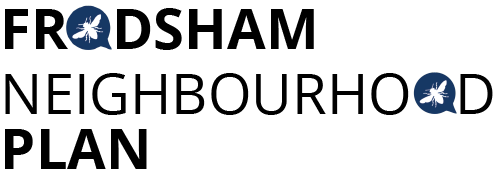 Steering Group Meeting - Tuesday 19th February 2019 at 1.30pm Castle Park HouseAttendees: Caroline Ashton, Resident FTC Martin Maris, Resident Andrew Rowe, ResidentAshley McCraight, ResidentChris Burrows, ResidentSteve Carmody, ResidentApologies: Mark Warren, Peter Vickery, Gill Hesketh, Liam JonesThe minutes of the last meeting were accepted. Actions ongoing.Editorial Group UpdateAR explained that the group were still working hard to complete the exemplar for the SG’s perusal but felt it would still take them 2/3 weeks more, before it might be ready to share.   2013 Survey at Helsby HSAMcC explained that he was using some data from a Cycle Strategy Forum held in 2013 to support his research surrounding safe cycle & pedestrian routes in and out of Frodsham for children and adults. Safer cycle lanes and better pedestrian access was consistently cited in the initial public consultation event held in 2015. It was noted that this research was not initiated by the FNP but could be useful as supporting evidence as we move forward.Active CheshireCA was concerned that we have not really had much further contact from Active Cheshire since the departure of Declan Ryan. After it was announced that Frodsham would be one of the first towns in Cheshire and Warrington to undergo the Active Design Ready Assessment pilot, we’ve not really had much further contact. It was agreed that we should remedy this and re-initiate contact. Use of Consultative DataSC and AMcC discussed how we use some of the ‘raw data’ we have collected from the various platforms used to collect data from Frodsham residents and visitors. Appropriate use of material that has not fallen naturally into our four core policies needs to be considered. We also discussed appropriate formats of inclusion for this data. If the exemplar is completed for our first meeting in April, a fuller discussion of formats would be useful. The group agreed that all data, used or otherwise, should still be available for perusal in the appendices we produce in the final Plan.Consultation Period & Marketing StrategyAR and MM expressed their concerns about the need to devise a robust and effective marketing and communications strategy in plenty of time before we move into the statutory six-week consultation period. It was agreed that we need to devote a complete session on the best ways to do this and the amount of funding we would need to achieve our objectives. MM wants to make a short film/video to put on the website to explain: what the FNP is; why residents and visitors need to know about it; what it might mean to them and how they can find out more and get involved. The group liked the idea but recognised how much work it would take to produce. CA suggested that we might also talk to the Tarvin Neighbourhood Plan who have recently completed and submitted their plan to the external examiners.AOBNoneNext Meetings:March 4th – 18.30-20.30March 19th – 13.30-15.30April 1st – 18.30-20.30April 16th – 13.30-15.30April 29th – 18.30-20.30All at Castle Park HouseThe meeting ended at 15.00Actions from this Meeting: ACTION OUTCOME Editorial group to continueOngoingContact Active CheshireCADevote a future meeting to Marketing & CommunicationsAll